St. Margaret of Antioch Barming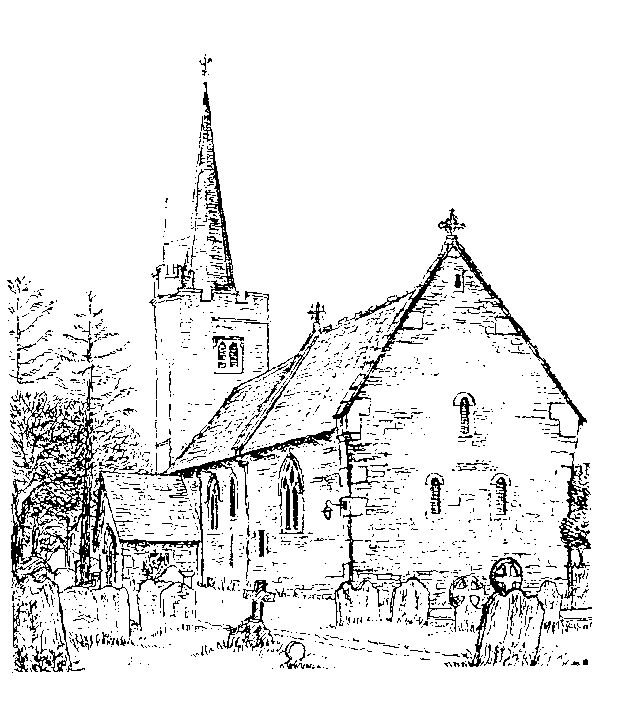 The Marriage ofJohn Smith&Cherry BakewellSaturday 9th July 2016Entrance of the Bride:  Ave Maria by Sarah BrightmanWelcome by Rev Wil NorthHymn: Amazing GraceAmazing grace! How sweet the soundthat saved a wretch like me.I once was lost, but now am found:Was blind, but now I see.T’was grace that taught my heart to fear,and grace my fears relieved;How precious did that grace appearThe hour I first believedThrough many dangers, toils and snares,I have already come;Tis grace that brought me safe thus far,And grace will lead me home.The Lord has promised good to me,his word my hope secures;He will my Shield and Portion be,as long as life endures.When we’ve been there a thousand years,bright shining as the sun,we’ve no less days to sing God’s praiseThan when we first begunThe Marriage1st Reading: 1 Corinthians 13 read by Harry BowPoem: Footprints read by Toby LeroneThe Address: Rev Wil NorthPrayers Concluding with The Lord’s PrayerOur Father, who art in heaven,Hallowed be thy name;They kingdom come,Thy will be done;On earth as it is in heaven.Give us this day our daily bread,And forgive us our trespasses,As we forgive those who trespass against us.And lead us not into temptation;But deliver us from evil.For thine is the kingdom,The power and the glory,Forever and everAmenHymn: Lord of the DanceI danced in the morning, when the world was begunAnd I danced in the moon, and the stars and the sun:And I came down from heaven, and I danced on the earth;At Bethlehem I had my birth.Dance then, wherever you may be,I am the Lord of the dance, said he,And I’ll lead you all, wherever you may be,And I’ll lead you all in the dance said he.I danced for the scribe and the Pharisee,But they would not dance and they wouldn’t follow me.I danced for the fishermen, for James and John –They came with me and the dance went on.ChorusI danced on the Sabbath and I cured the lame,The holy people said it was a shame,They whipped and they stripped and they hung me high,And they left me there on a cross to die.ChorusI danced on a Friday when the sky turned black,It’s hard to dance with the devil on your back.They buried my body, and they through I’d gone,But I am the dance, and I still go on.ChorusThey cut me down and I leapt up high:I am the life that’ll never, never die.I’ll live in you If you live in me;I am the Lord of dance said he:ChorusThe DismissalSigning of the Registers (U2 It’s a Beautiful Day)The Departure of the coupleExit MusicWedding MarchToccata organ symphony No.5 by Bertaln HockSong Words Printed under CCLI Licence 435038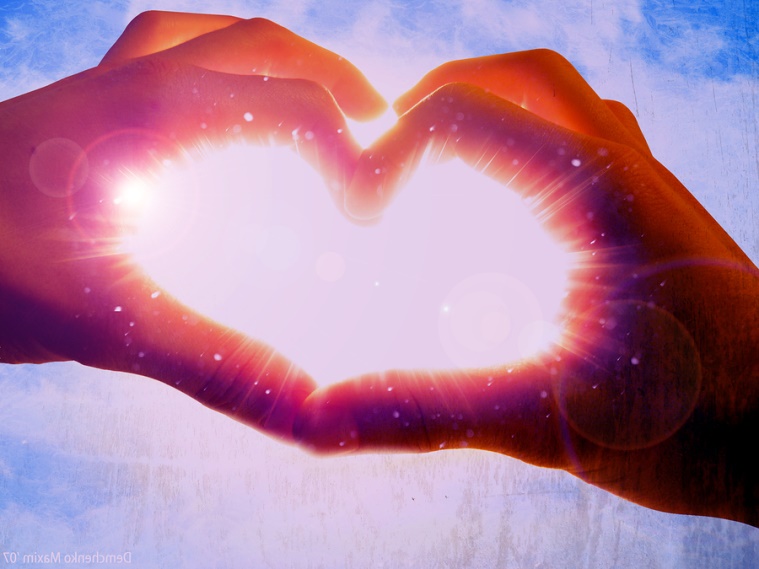 To our families,And all of our friends,We would like to say our greatest thanksYou have been wonderful and supportiveAnd we are so happy that you are here to witnessOur happiest of daysLove, John & Cherry